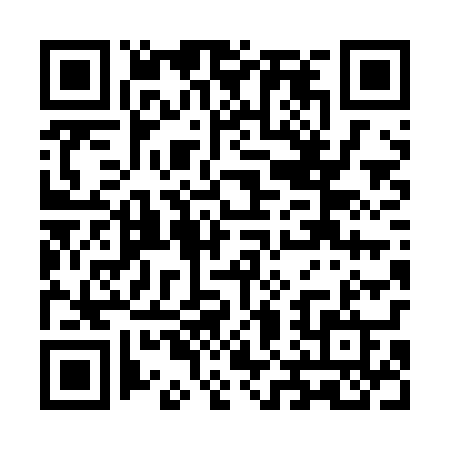 Ramadan times for Mostowek, PolandMon 11 Mar 2024 - Wed 10 Apr 2024High Latitude Method: Angle Based RulePrayer Calculation Method: Muslim World LeagueAsar Calculation Method: HanafiPrayer times provided by https://www.salahtimes.comDateDayFajrSuhurSunriseDhuhrAsrIftarMaghribIsha11Mon4:024:025:5811:443:355:325:327:2112Tue3:593:595:5511:443:365:345:347:2313Wed3:573:575:5311:443:385:365:367:2514Thu3:543:545:5111:443:395:385:387:2715Fri3:513:515:4811:433:415:395:397:2916Sat3:493:495:4611:433:425:415:417:3117Sun3:463:465:4411:433:445:435:437:3418Mon3:433:435:4111:433:455:455:457:3619Tue3:413:415:3911:423:475:475:477:3820Wed3:383:385:3611:423:485:495:497:4021Thu3:353:355:3411:423:505:505:507:4222Fri3:323:325:3111:413:515:525:527:4423Sat3:303:305:2911:413:525:545:547:4624Sun3:273:275:2711:413:545:565:567:4825Mon3:243:245:2411:403:555:585:587:5126Tue3:213:215:2211:403:575:595:597:5327Wed3:183:185:1911:403:586:016:017:5528Thu3:153:155:1711:403:596:036:037:5729Fri3:123:125:1511:394:016:056:058:0030Sat3:093:095:1211:394:026:076:078:0231Sun4:064:066:1012:395:037:087:089:041Mon4:034:036:0712:385:057:107:109:072Tue4:004:006:0512:385:067:127:129:093Wed3:573:576:0312:385:077:147:149:124Thu3:543:546:0012:375:097:167:169:145Fri3:513:515:5812:375:107:177:179:166Sat3:483:485:5612:375:117:197:199:197Sun3:453:455:5312:375:127:217:219:218Mon3:413:415:5112:365:147:237:239:249Tue3:383:385:4912:365:157:257:259:2710Wed3:353:355:4612:365:167:267:269:29